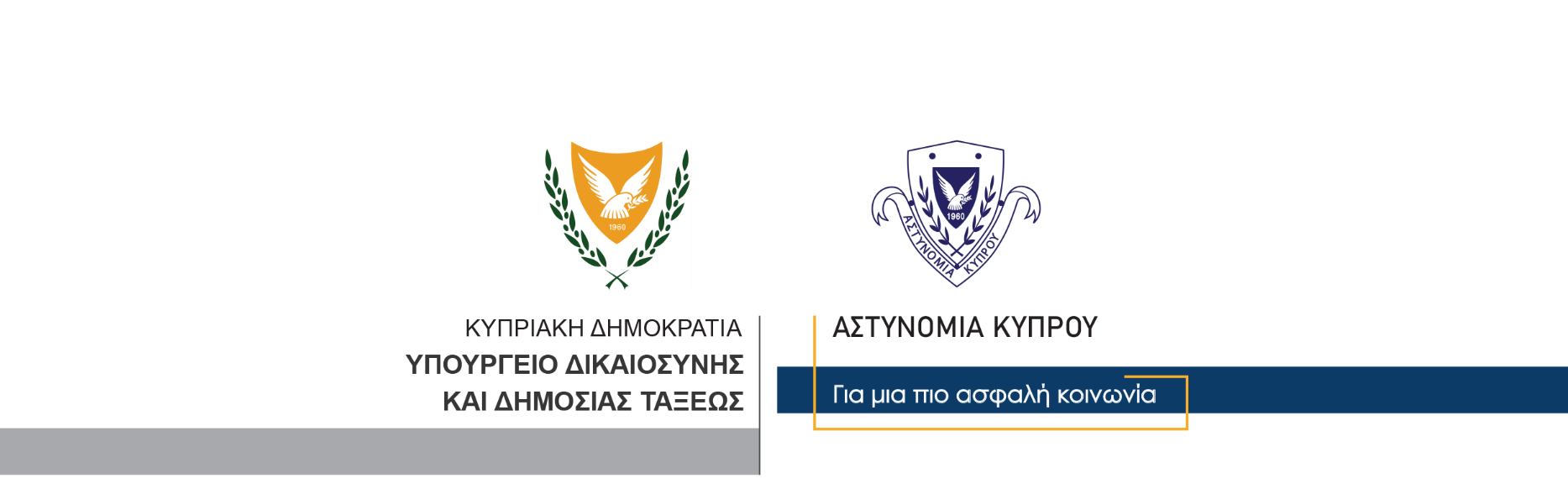 23 Δεκεμβρίου, 2021                             Δελτίο Τύπου 4ΚυβείαΝέα υπόθεση κυβείας, αυτή τη φορά στην Πάφο, διερευνά η Αστυνομία. Πέντε πρόσωπα, που εντοπίστηκαν να επιδίδονται σε κυβεία, κατά τη διάρκεια ελέγχου σε υποστατικό, κατηγορήθηκαν γραπτώς, ενώ οι εξετάσεις συνεχίζονται από το Τμήμα Μικροπαραβάσεων του Κεντρικού Αστυνομικού Σταθμού Πάφου.Έλεγχο στο υποστατικό διενήργησαν μέλη του ΟΠΕ Πάφου, γύρω στις 4.30 το απόγευμα της Πέμπτης. Τα μέλη του ΟΠΕ εντόπισαν τα πέντε πρόσωπα, άντρες ηλικίας από 55 μέχρι 73 ετών, να επιδίδονται σε κυβεία με τραπουλόχαρτα και φίσιες διαφόρων χρωμάτων, που κατακρατήθηκαν ως τεκμήρια. Τα πέντε πρόσωπα, καθώς και ο υπεύθυνος του υποστατικού, κατηγορήθηκαν γραπτώς για αδικήματα κυβείας που φέρεται να διέπραξαν.Κλάδος ΕπικοινωνίαςΥποδιεύθυνση Επικοινωνίας Δημοσίων Σχέσεων & Κοινωνικής Ευθύνης